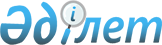 Об образовании специализированных межрайонных судов по делам несовершеннолетних и внесении изменений в некоторые указы Президента Республики КазахстанУказ Президента Республики Казахстан от 4 февраля 2012 года № 266Подлежит опубликованию в Собрании

актов Президента и Правительства

Республики Казахстан     

      В соответствии с пунктами 3, 3-1 статьи 3, пунктами 1, 2 статьи 6, пунктом 1 статьи 18 Конституционного закона Республики Казахстан от 25 декабря 2000 года «О судебной системе и статусе судей Республики Казахстан» ПОСТАНОВЛЯЮ:



      1. Образовать:



      1) специализированные межрайонные суды по делам несовершеннолетних в Акмолинской, Актюбинской, Атырауской, Жамбылской, Западно-Казахстанской, Карагандинской, Костанайской, Кызылординской, Мангистауской, Павлодарской, Северо-Казахстанской и Южно-Казахстанской областях; 



      2) специализированные межрайонные суды по делам несовершеннолетних Алматинской области № 1 и № 2, Восточно-Казахстанской области № 1 и № 2. 



      2. Высшему Судебному Совету Республики Казахстан, Председателю Верховного Суда Республики Казахстан, в установленном законодательством порядке, принять меры по отбору кандидатов на вакантные должности председателей и судей судов, образуемых в соответствии с настоящим Указом, и представить на рассмотрение Президенту Республики Казахстан соответствующие предложения.



      3. Департаменту по обеспечению деятельности судов при Верховном Суде Республики Казахстан (аппарату Верховного Суда Республики Казахстан) принять меры, вытекающие из настоящего Указа.



      4. Внести изменения в следующие указы Президента Республики Казахстан:



      1) в Указ Президента Республики Казахстан от 8 января 1997 года № 3315 «О численности Верховного Суда Республики Казахстан, структуре и штатах аппарата Верховного Суда Республики Казахстан» (САПП Республики Казахстан, 1997 г., № 1, ст. 1):



      в заголовке слова «, структуре и штатах аппарата Верховного Суда Республики Казахстан» исключить;



      абзац первый пункта 1 изложить в следующей редакции:

      «1. Установить, что Верховный Суд Республики Казахстан состоит из 33 судей, включая:»;



      2) в Указ Президента Республики Казахстан от 22 января 1999 года № 29 «О мерах по дальнейшей оптимизации системы государственных органов Республики Казахстан» (САПП Республики Казахстан, 1999 г., № 1, ст. 2; 2000 г., № 54, ст. 593; 2001 г., № 1-2, ст. 2; № 4-5, ст. 43; 2002 г., № 26, ст. 272; № 45, ст. 445; 2003 г., № 12, ст. 130; № 16, ст. 160; 2004 г., № 13, ст. 166; № 21, ст. 267; № 27, ст. 344; № 48, ст. 590; 2005 г., № 16, ст. 189; № 27, ст. 329; № 30, ст. 380; № 49, ст. 623; 2006 г., № 7, ст. 50; № 26, ст. 264; № 28, ст. 299; № 30, ст. 320; 2007 г., № 30, ст. 330; № 33, ст. 361; 2008 г., № 10, ст. 105; 2009 г., № 5, ст. 13; 2010 г., № 27, ст. 205; № 51, ст. 466; 2011 г., № 2, ст. 12; 2011 г., № 34, ст. 408):



      в приложении 1 к вышеназванному Указу:



      в строке «Департамент по обеспечению деятельности судов при Верховном Суде Республики Казахстан (аппарат Верховного Суда Республики Казахстан), в том числе:» цифры «5579» заменить цифрами «5693»;



      в строке «территориальные органы (канцелярии судов) в областях, столице и городах республиканского значения» цифры «5403» заменить цифрами «5517»;



      в приложении 3 к вышеназванному Указу:

      в строке «Судьи районных и приравненных к ним судов» цифры «1653» заменить цифрами «1693».



      5. Контроль за исполнением настоящего Указа возложить на Администрацию Президента Республики Казахстан.



      6. Настоящий Указ вводится в действие со дня подписания.      Президент

      Республики Казахстан                       Н.Назарбаев
					© 2012. РГП на ПХВ «Институт законодательства и правовой информации Республики Казахстан» Министерства юстиции Республики Казахстан
				